На основании Положения  о Контрольно-счетной комиссии муниципального образования Подосиновский муниципальный район Кировской области, утвержденного решением Подосиновской районной Думы от 13.12.2011 № 10/87 и Регламента Контрольно-счетной комиссии муниципального образования Подосиновский муниципальный район Кировской области, утвержденного председателем контрольно-счетной муниципального образования Подосиновский муниципальный район Кировской области от 25.12.2012 № 12:      1. Пункт 2.5 раздела 2 плана работы контрольно-счетной комиссии Подосиновского района на 2021 год, утвержденного распоряжением председателя контрольно-счетной комиссии  муниципального образования Подосиновский муниципальный район Кировской области от 21.12.2020 № 09, изложить в следующей редакции:2. Дополнить раздел 3. Экспертиза нормативных правовых актов плана работы контрольно-счетной комиссии Подосиновского района на 2020 год, утвержденного распоряжением председателя контрольно-счетной комиссии  муниципального образования Подосиновский муниципальный район Кировской области от 19.12.2019 № 08, пунктом 3.5 следующего содержания:	3. Контроль за выполнение настоящего распоряжения оставляю за собой.Председательконтрольно-счетной комиссии Подосиновского района                                                                О.В. Клепиковская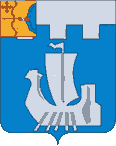 КОНТРОЛЬНО-СЧЕТНАЯ КОМИССИЯМУНИЦИПАЛЬНОГО ОБРАЗОВАНИЯ                                ПОДОСИНОВСКИЙ МУНИЦИПАЛЬНЫЙ РАЙОН                              КИРОВСКОЙ ОБЛАСТИРАСПОРЯЖЕНИЕ КОНТРОЛЬНО-СЧЕТНАЯ КОМИССИЯМУНИЦИПАЛЬНОГО ОБРАЗОВАНИЯ                                ПОДОСИНОВСКИЙ МУНИЦИПАЛЬНЫЙ РАЙОН                              КИРОВСКОЙ ОБЛАСТИРАСПОРЯЖЕНИЕ КОНТРОЛЬНО-СЧЕТНАЯ КОМИССИЯМУНИЦИПАЛЬНОГО ОБРАЗОВАНИЯ                                ПОДОСИНОВСКИЙ МУНИЦИПАЛЬНЫЙ РАЙОН                              КИРОВСКОЙ ОБЛАСТИРАСПОРЯЖЕНИЕ КОНТРОЛЬНО-СЧЕТНАЯ КОМИССИЯМУНИЦИПАЛЬНОГО ОБРАЗОВАНИЯ                                ПОДОСИНОВСКИЙ МУНИЦИПАЛЬНЫЙ РАЙОН                              КИРОВСКОЙ ОБЛАСТИРАСПОРЯЖЕНИЕ 12.04.2021№01пгт Подосиновец пгт Подосиновец пгт Подосиновец пгт Подосиновец О внесении изменений в план работы контрольно-счетной комиссии Подосиновского района на 2021 год2.5Проверка законности и эффективности использования недвижимого имущества казны, а также недвижимого имущества, переданного в муниципальные учреждения и предприятия, одним из видов деятельности которых является управление муниципальным имуществом (при наличии таких учреждений или предприятий)август-ноябрь3.5Экспертиза проектов решений о внесении изменений в  бюджеты поселений на 2021 год и на плановый период 2022 и 2023 годов (выборочно)при внесении изменений